Курс обучения  - это:очные занятия + онлайн–школа готовые алгоритмы  принятия решений, практические примеры  и деловые играми; юридические инструменты и разбор сложных ситуаций.круглый стол в конце каждого дня, где Вы сможете получить ответы из первых рук, в ходе личного общения с сертифицированным преподавателем – экспертом в сфере закупок.Учебный курс подготовлен с учетом актуальных изменений                                законодательства о закупках и анализа правоприменительной практики!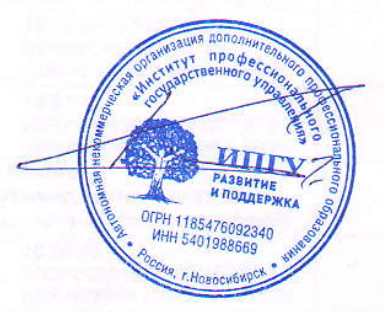 